Pomôcky pre prváka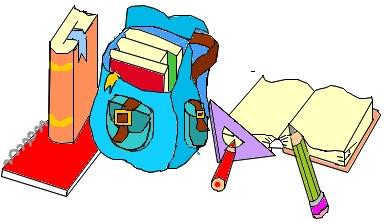 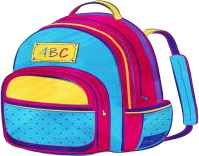 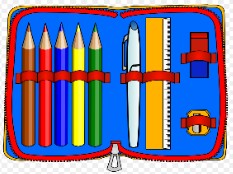 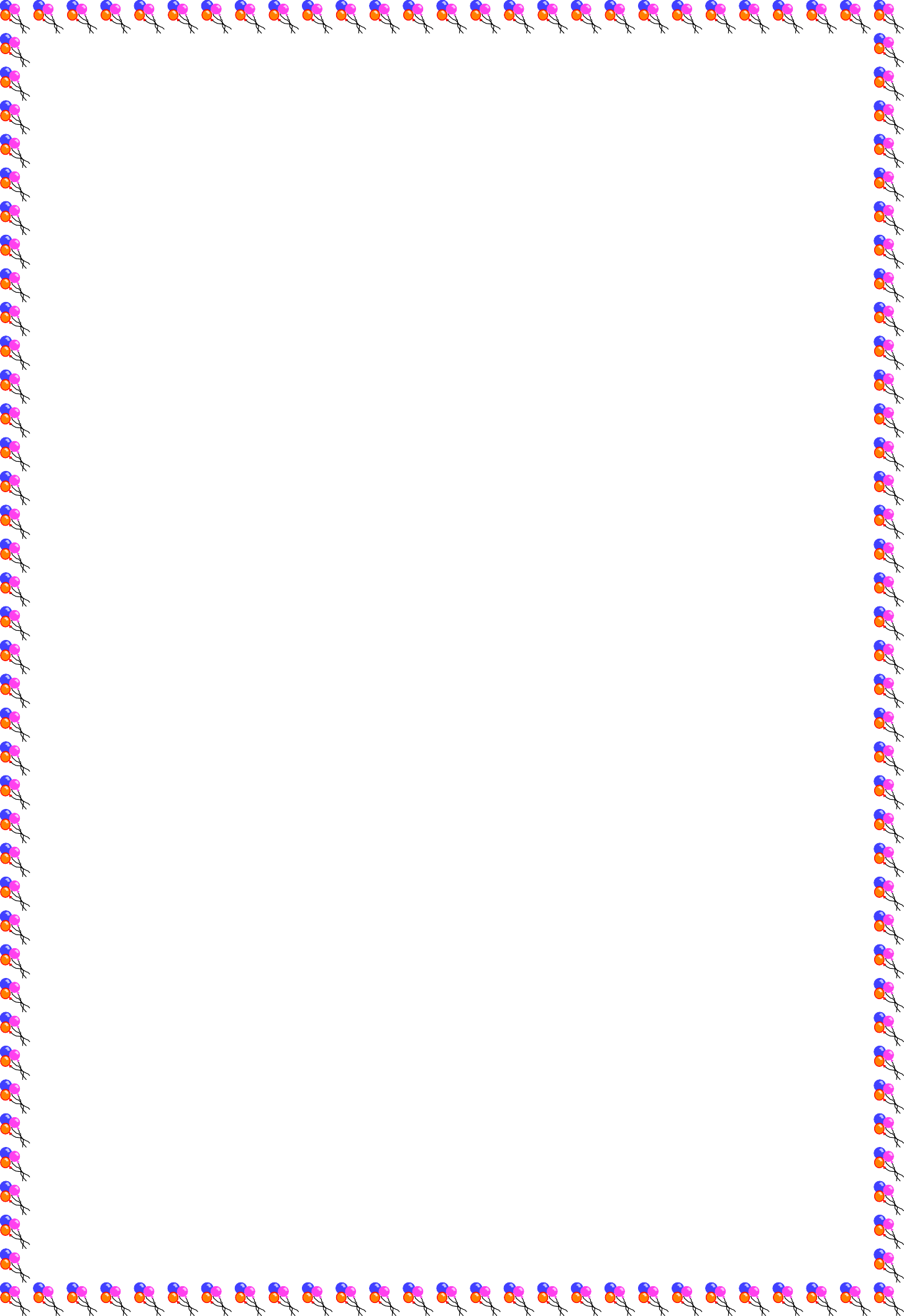 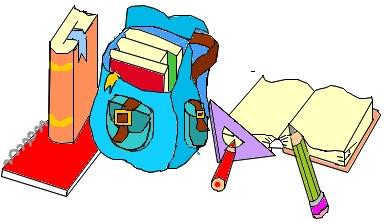 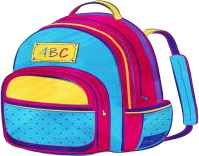 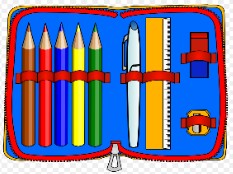 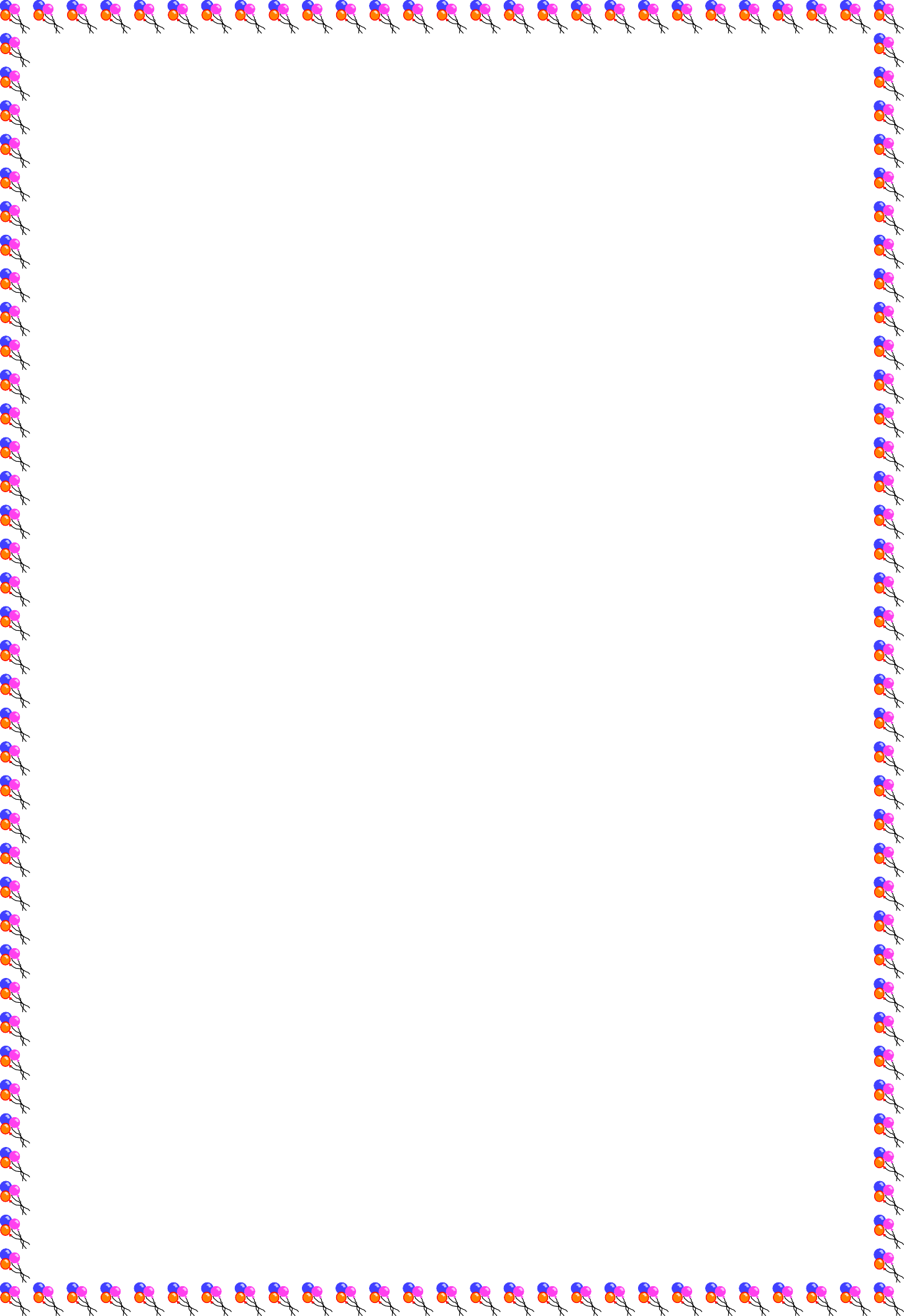 školská taška, peračníkzošit č. 511 s pomocnou linkou – 3kszošit č. 513 – 2 ksmalý slovníček č. 644 - 1ks3 ks pero Tornádo1 ks pero Pilot2 ks ceruziek č. 2farbičky – drevené, mäkká guma, strúhadlo na ceruzkyprezuvkyhygienické vrecúško – sťahovateľné šnúrkou, uteráčik s pútkom, toaletný papier, hygienické vreckovky, tekuté mydlo 1 ks, box na desiatu, fľašu na čaj /vodu najlepšie nerozbitnú plastovútelesná výchova – vrecúško sťahovateľné šnúrkou, tenisky do telocvične             (s bielou podrážkou), botasky na ihrisko, tepláková súprava, tričko,               kraťasy, ponožky (prosíme, všetko označiť menom)výtvarná výchova – osobitne do vrecúška alebo do krabice od topánok (označiť menom),vodové farby, voskové farby, okrúhly štetec, plastelínu, nožnice s okrúhlym hrotom, handrička na štetce, nádoba na vodu nie sklenená (téglik od masla), staršie tričko alebo košeľu (prosíme, všetko označiť menom)do obalu s gumičkou (označiť menom) vložiť - 10 ks výkres A4, 5 ks – výkres A3, farebný papier (20 kusový z výraznými farbami),1 ks – náčrtník.Prosíme, všetko označiť menom, uľahčíte tým prácu deťom aj nám